Verdens supermagtVerdens supermagtDagsordenMål & begreberInd i historien 4En supermagtBalkan9/11AfganistanIrakRegnskabet gøres opEn mere fredelig verden?NoterSidste gangMål og begreberEleven kan forklare historiske forandringers påvirkning af samfund lokalt, regionalt og globaltEleven kan analysere konstruktion og brug af historiske fortællinger med samtids- og fremtidsrettet sigteEleven kan redegøre for sammenhænge mellem fortidsfortolkninger nutidsforståelser og fremtidsforventningerEleven kan formulere historiske problemstillingerEleven kan udarbejde løsningsforslag på historiske problemstillinger med afsæt i udvalgte kilderEleven kan udlede forklaringer på historiske forhold og forløb ud fra historiske scenarierInd i historien læs side 82-95En supermagt1991: USSR bryder sammenEfterlader USA som den eneste supermagtUSA har ikke længere USSR som modpart i FN og i verdenspolitikkenBalkanTidligere en del af USSRs interesseområde1991 borgerkrig/etniskudrenselseFN sanktioner havde ingen eller kun ringe indflydelse på de stridende parterUSA indvilliger i at hjælpe i NATO-regiKosovo dannede udgangspunkt for konflikt med SerbienEfter 11 ugers NATO-bombardement overgav Serbien9/11 2011AfganistanEfter 9/11 lokaliserede USAs efterretningstjenester Osama bin Laden, lederen af terrorbevægelsen Al-Qaeda, i AfganistanTaliban-bevægelsen der styrede landet på dette tidspunkt ville ikke udlevere bin Laden, de sympatiserede med hamUSA angreb Afganistan i 2001, senere gik NATO medTaliban blev afsat, men sikre demokratiske tilstande er ikke etableret til trods for 13års krigIrak2003: USA og NATO indleder en ny krig mod dets leder Saddam HusseinKrigen starter på baggrund af mistanke om at dets leder Saddam Hussein har kemiske våbenPå tre uger er den irakisk hær fuldstændig nedkæmpetFreden blev dog kort da der hurtigt opstod oprørsbevægelser, der til stadighed er destabiliserer landet2011 d. 18/11: trak de sidste amerikanske kamptropper sig ud af landetMod nord hersker Islamisk Stat i dag over stort område af Irak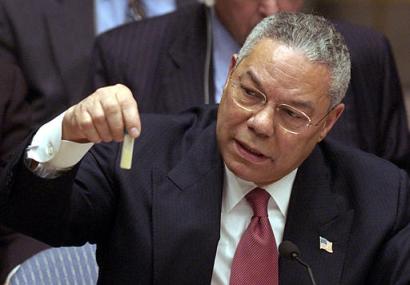 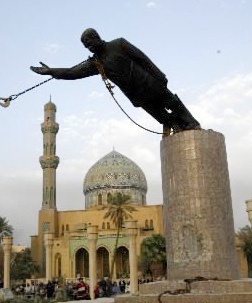 Regnskabet gøres opUSA presser egne interesser igennem, ofte uden FN opbakningBlander sig i landes affære som traditionelt har været en del af Ruslands interessesfæreGiver Rusland argumenter over for deres egne interessesområderEn mere fredelig verden?Copyright 1/3© 2016 Mikkel Kristiansen.Dette værk er under en Creative Commons Navngivelse 4.0 International licens. Besøg http://creativecommons.org/licenses/by/4.0/ for at se en kopi af licensen.Eksternt materiale i form af linkede artikler, opgaver o.lign, se de respektive sider for deres ophavrettigheder."USSRONALDREAGANgoodshot" by Photographer's Mate 3rd Class Elizabeth Thompson - Main article, with link to image.. Licensed under Public Domain via Wikimedia Commons.Copyright 2/3"Breakup of Yugoslavia-TRY2" by Original by Hoshie; derivative by DIREKTOR - Made by DIREKTOR, see above for more details on sources. Licensed under CC BY-SA 3.0 via Wikimedia Commons."North face south tower after plane strike 9-11" by Robert on Flickr - → This file has been extracted from another image: UA Flight 175 hits WTC south tower 9-11 edit.jpeg. . Licensed under CC BY-SA 2.0 via Wikimedia Commons.Copyright 3/3"Powell-anthrax-vial" by United States Government - Made from video from this link: https://web.archive.org/web/20030411134510/http://www.whitehouse.gov/news/releases/2003/02/20030205-1.html. Transferred from en.wikipedia. Licensed under Public Domain via Wikimedia Commons."Police line near Krudttønden, Copenhagen, Denmark" by Kim Bach - Own work. Licensed under CC BY-SA 4.0 via Wikimedia Commons.